Training on the EPPO Working with the EPPO at decentralised level Seminar, xx - yy Month 2021/2022 SpeakersKey topicsIntroduction to the EPPOCompetences of the EPPOInvestigations of the EPPOProsecution and trialCooperation with institutions, third states and non-participating Member StatesLanguageXXEvent number: XX Organisers XXX in cooperation with ERA Co-funded by the Justice Programme of the European Union (2014-2020)Working with the EPPO at decentralised levelThe training lasts 1.5-days including 3 coffee breaks and 1 lunch.Please count 30 minutes per presentation, 60 minutes per case study, and 90 minutes for presentations and case studiesPlease select the final programme from the following modules and insert the times. Day, xx Month 2021	00:00	Welcome and introduction to the programme	NNTrainers: NNModule I (4 hours): Introduction to the EPPO00:00 	1.1 Presentation: 	Introduction to EU budget: 	Composition, new instruments, the way the budget is managed, EU funded 	programmes in general00:00	1.2 Presentation: 	General introduction to EU instruments and their applicability 	within/differences to EPPO: 	EAW, EIO, JITs: Raise awareness how the EPPO generally fits in within 	the EU legal context00:00	1.3 Presentation: 	Introduction to legal basis of EPPO and its general structure00:00	1.4 Presentation: 	General introduction to procedural rights in EU and under EPPO00:00	1.5. Presentation: 	General introduction to processing of information by EPPO	CMS, exchange/links with national systems, access to information and data 	protection (general principles/relevant Union law).00:00	1.6 Presentation and case study: 	Introduction to the handling of EPPO filesModule II (90 minutes, possibly more): Competences of the EPPO 00:00	Presentation and case studies	Competences of the EPPO	Material (PIF, Art. 22 III) and territorial competence as well as the exercise of 	these competences, reporting obligations, the right of evocation and cooperation 	with national bodies and institutions is part of the package.Module III (9 hours): Investigations by EPPO 00:00	3.1 Presentation and case studies: 	Opening of investigations 00:00	3.2 Presentation and case studies	Available investigative measures 00:00	3.3 Presentation and case studies 	Cross-border investigations00:00	3.4 Presentation and case studies:  	The relationship with national bodies and institutions within the course of an	investigation00:00	3.5 Presentation and case studies:	Data protection 00:00	3.6 Presentation and case studies:	Handling of EPPO filesModule IV (7.5 hours): Prosecution and Trial00:00	4.1 Presentation and case studies	Asset recovery and confiscation00:00	4.2 Presentation and case studies	Admissibility of evidence in a trial00:00	4.3 Presentation and case studies	Dismissal of cases 00:00	4.4 Presentation and case studies	Prosecution before national courts00:00	4.5 Presentation and case studies	Judicial reviewModule V (90 minutes, possibly more): Cooperation with institutions, third states and non-participating Member States00:00	5. Presentation and case studies	Partner organisations (OLAF, Eurojust, Europol), the relationship to non-	participating Member States and cooperation with third countries00:00	End of seminar 
Programme may be subject to amendment.ObjectiveThis event is part of a project co-financed by the European Commission under its Justice Programme. Under the project, national seminars are taking place all over the European Union to promote the European Public Prosecutors Office and to facilitate the daily work of practitioners and other relevant actors in the judicial field with this newly formed European entity. Part of this project is the distribution of standardised training materials reusable in future trainings.   WebsiteFurther information on the project as well as a comprehensive library including podcasts, presentations, legal texts and other materials can be found here: https://era-comm.eu/training-on-eppo/Who should attend?National prosecutors and investigating judges upon selection of the judicial school.Your contact personsXXXXXXXXXXXXXXX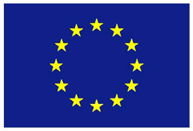 With financial support from the European Commission’s Justice Programme 2014-2020 (Directorate-General Justice).The content of this programme reflects only ERA’s view and the Commission 
is not responsible for any use that may be made of the information it contains. 